ОТВЕТЫ  Н РЕШЕННЯЧасть 1Напомним, что в еоответетвии е еиетемой оценивания экзамена- ционной работы (ем. раздел «Система оценивания экзаменациовной ра- боты  по  химии»)  за  верное  выполнение  заданий  1—15  выетавляется 1 балл. Задание считается выполненным верно, если учащийся указал номер правильного ответа. Во всех остальных случаях  (выбран  другой ответ, выбрано два или более ответов, ереди которых может быть и пра- вильный,   ответ   на  вопрос   отсутствует)   задание  ечитаетея невыполнен-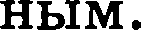 Ответы к  заданиям чаети 1 базового уровняВ экзаменационной работе в заданиях 16—17 части 1 предусмотре- ны два  правнльвых ответа из пяти предложенных.Для заданий  18—19 надо правильно  уетаяовить  три еоответетвия.За полный  правильный  ответ  ва  задания  16—19  етавитея  2  балла, за неполный правильный ответ — 1 балл. За неверный ответ (или при отсутствии  ответа)  — 0 баллов.Ответы к заданиям части 1 повышенного уровняЧасть 2Задания этой части оцениваются в зависимости от полноты и пра- вильности ответа. За выполнение заданий 20—21 ставится от 0 до 3 бал- лов. По модели  1 (варианты 1—5) за  задание  22 ставится  5 баллов; помодели 2 (варианты 6—10) за задание 22 — 4 балла, 23 — 5  баллов.Еще раз подчеркнем, что задания части 2 могут быть выполвеоы разпыми способами. Ниже, в качестве образца, для задания 21 приве- дены одни из возможных вариантов решения. Возможны и другие ва- рианты решения, правильность которых должны опре,делить эксперты- экзаменаторы на месте проведения и проверки экзаменационных работ. Это  же  касается  и  ответов  к  расчетным  задачам.  Приводимые ни-же ответы к заданиям 21 были получены авторами пособия, но у Вас числа в ответе могут чуть-чуть (но только чуть-чуть!) отличаться от приведенных ниже. Почему такое возможно? Дело в том, что в методи- ческой литературе описано множество способов решения расчетных за- дач. Одну и ту же задачу (в зависимости от методики) можно решать и в одно, и в два, и в три действия. В результате различных округлений в промежуточных  расчетах  ответы могут несколько различаться.Например,  задачу  21 из варианта №  5 можно  решить следующимобразом.Решение.Стехиометрическая схема: Pb( NO3l2	PbI 2Окончательная  расчетная формула:ю(Pb(NO,)   = m(Pb(NO  ),	m(PbI,)    if(Pb(NO,),   100%т(р — ра)	if(PbI,)  т(р— ра)10, 45 331 IOOOtO _	0Og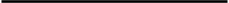 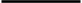 Ответ:  ш(Pb(NO,), —O461 150А можно эту же самую задачу решать и по-другому (по отдельным действиям).Решение.1)  СТехиоМетричеекая схема:Pb(NO )2 -—-› PbI22) n(PbI 2 ) = т /М  —— 10,45/461 = 0,0227 MOJIï•3) n(Pb(NO3  )2 ) =  u(PbI2) = 0,0227 MOJI£›4) m(Pb(NO )2) = u М —— 0,0227 моль- 331 Р/МОЈІь = 7,5137 г5) w(P b(NO) l2l = m(eoли)/m(p-pa-)ОТВет: 5,0% .ОТВеТы, как видим, идентичны.100% = 7,5137/150 100'/o	3,0%А чТо если В поеледнеМ епоеобе сильно округлиті• промежуточяые вычислевия?  Например,  положить,  ЧТО  ВО   ВТОром   дейетВі4и 0,0227 MOJIi• 0,02 МОЈІь. НроВерьте саМи, если Вместо 0,0227 моль ис- пользовать  В  дальнейшем   решении  0,02  моль,  ТО  в  отВете получимtr(Pb(NO )2) = 4,4% ! Разница В 0,6% !РазуМеетея, и 5,0% , и 4,4% — іЭТО OQllH и ТоТ же oTBeT, но запи- еанный е различной ТОЧПОСТЫО.ВОТ другие примеры округлеНий при решении задач. Так, при ре- шении задачи 21 Из ВариаНТ& № 10 В последнем дейеТВіlи необхОдИМО найТи объем газа, зная количееТВо ВещееТВа эТого газа. ПpI4 Выполне- Hïïu этого дейстВия необходимо перемножить количееТВо вещесТВа  (0,01 моль)  на  Величину   молярного   объема   газа   (22,4 л/моль): 0,01 моль 22,4 л/моль = 0,224 л. Полученный отВеТ можно не округ- лять (он удобен, поскольку краТев Величине молярного объема), НО МНогие округляюТ полученную Величину до еОТьІХ, 11 ТО и до  десятых долей. Так и получаются +разные + оТВеТы: 0,224 л, 0,22 л, 0,2 л.В задані4и 21 ВарианТа №8 Требуется найТи массу циНка. Авторьl- еоеТавиТели использовали округленные аТомные массы элементов, Ha- приМер для цинка А, = 65. В ЗТОм случае oTBeT равен 6,8 г. ЕСЈІИ КТO-TO из Вас будет решать эТу задачу с иепользованиеМ точнои атомНОй МаееьІ цинка (Взятой из Периодической ТабЈІі4П,ЬІ), то получиТ отВет 6,9 г. Оче- Вїї,цно, что оба эти оТВета раВноценны.Вывод  один: если небольтое раехождение  В oTBeTe экзамеНуемого И В ЗТ&ЛОННОм оТВете являеТся дейсТвиТельно резульТаТом различного округления  конечньІХ  Или  промежуТочньlХ  Вычислений,  ТО  ЗТО  В итогене dопжно  nRuaodumu к снижении›  атстаапяежоіі   экспеRтож оценки.Ответы к заданиям части 2Содержание вервого ответа (допускаются ивпіе формулировки ответа,ве искажаіощие его смысла)Вариант 11. Составлен электронный баланс. 2 )Fe+' + 1 ё —--г Fe+21 )S°2 — 2 ё  --г S0Раеетавлены коэффициенты  в уравнении реакции:2FeCl$ + Н2Ѕ = 2HCl + S + 2FeCl2Указано, что восстановителем является S", а окиелителем Fe+'.21.	m(CaCO3) = 85,0%Составлены  два ураанения реакции:(CuOH)CO$  + 4HCl  =  2CuCl2 + 3Н2О + СОCuCl2 + 2NaOH - Си(ОН) 2 } + 2NaCl Описаны   признаки   протекания  реакций:для  первой реакции: растворение соли и выделение  бесцветно-для второй реакции: образование голубого осадка гидроксида меди.Составлено сокращенное  ионное уравнение  первой реакции:5)   (CuOH)2CO   + 4H+ = 2Cu 2+   +  3Н 2О + СО2Вариант21) Соетавлен электронный баланс.1 ДР'   5	——+  P+'4 N+' + 1	——+ N+4Расставлены коэффициенты  в уравнении реакции:Р  +  5HNOд = НдРО4 + 5NO   + Н ОУказано,  что восстановителем является  Р0, а окислителем N+5.ю(примесей) = 25,0%Составлены два уравнении реакции:CuO + 2HCl = CuCl2 + Н2ОCuCl 2+ Zn = ZnCl2 + СиОпиеаны признаки протекания реакв;ий:для первой реакв;ив: растворение оеадка и появление еиневато- зеленой  окраски раствора;для аторой реакции: цементация на цинке красного оеадка меди. Соетавлено еокращенное  ионное уравнение аторой реакв;ии:Cu2“ + Zn = Zn2“ + СиВариант 31. Составлен электронный баланс.21  — 2e ---г 12	*+6+    be	30	1Расставлены коэффив;иенты  в уравнении реакции:6HI  +  H 2SO4  = S +  312  +  4H 2OУказано, что иод в степени окисления  —1 является восстанови-телем, а cepa в степени окисления  +6 — окислителем.m(BaCOз) = 1,97 гСоставлены  два ураввения реакции:СаСОз + 2HCl = CaCl2 + Н2О + СО23CaCl2 + 2Кз*'О4 = Сад(PO4 )2	+ 6KClОпиеаны признаки протекания реакв;ий:для первой реакции: аыделение беецветного газа;для второй реаки;ии: образование белого осадка. Составлено еокращенное  ионное  уравнение первой реакции:СаСОз + 2H“ = Са2“ + Н2О + СО2Вариант 41. Соетавлен электронный баланс.3 )Ѕ0 — 6 ё  -—г S“66 )N+4 + 2 k  --г N+2Расставлены коэффициенты в уравнении реакции: S + 6HNO2 = H2SO4 + 6NO + 2H2OУказано, что восстановителем является S', а окислителем N+4.ю(примесей) — 10,0%Составлены  два уравнения реакции:Mg + 2HCl = MgCl2 + H2MgCl 2 + 2KOH = Mg(OH) 2 Ј + 2KClОписаны признаки протекания реакций:для первой реакции: выделение бесцветного газа;для второй реакции: образование белого аморфного осадка.Составлено сокращенное ионное уравнение второй реакции:Mg2+  + 2ОН° = Mg(OH)2 Ј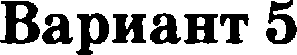 1.   Составлен   электронный  баланс:2  )N 3 — 3	N03  )Cu+ 2 +  2 е	Cu 0Расставлены коэффициенты  в уравнении реакция:2NHз + 3CuO = N2 + 3Н2О + 3CuУказано,  что восстановителем является  N  3, а окислителем Си+2,Й1.	Ш(РЬ NOз)2)'	5,0%Составлены  два уравнения реакции:Zn + H2SO 4 = ZПS O4 +  H 2ZnSO4 + 2NaOH = Zn(OH) 2	+ Na2SO4 Описаны признаки  протекания реакций:для первой реакции: выделение бесцветного газа;для второй реакции: образование белого аморфвого осадка. Составлено сокращенное ионное уравнение второй реакции: 5)  Zп 2+  + 2ОН° = Zn(OH)2Вариант 61. Составлен электронный баланс.3 Cu’ — 2 є  ——+ Cu2+2   N+' + 3	——+  N+'Расставлены  коэффициенты в уравнении реакции:3Cu + 8HNO3 разб. = 3Cu(NOз)2 + 2NO + 4H ОУказано, что восстановителе,м является Cu°, а окислителем N+'.21.	пt(P Ы2) =  13,9 гСоставлена схема превращений, в результате которой можно по- лучить гидроксид железа(ІІІ):Fe2Oз --- FeC э --- Fe(OHlСоставленм уравнения двух проведенных реакциііFe2Oз + 6HCl = 2FeClз + 3Н 2ОFeClз + 3NaOH = Fe(OH) } + 3NaClСоставлено сокращенное ионное уравнение первой реакции: 4) Fe2Oз + 6H+ = 2Fe3“ + 3Н 2ОПроведены реакции в соответствии с составленной схемой и опи- саны изменения, происходящие с вещестаами в ходе проведения реакций:для первой реакции: растворение осадка и образование раство- ра желто-бурого цвета;для второй реакции: образование бурого аморфного осадка;сформулирован аывод о свойствах веществ и классификацион- ных признаках проведенных реакций:в основе проведенного эксперимента лежат реакции обмена, первая из которых протекает за счет образования слабого элек- тролита (воды), а вторая — за счет образования осадка нерас- твориногогидроксида.Варнант 71. Составлен  электронный баланс.2 JP+ + s я —э p05 ; С — 2 « -» c+2Расставлены  кооффициенты  в уравнении реакции:Can(P O4)2 + 3ЅіО2 + 5C= ЗСаЅіОЗ + 2P + 5СОУказано,  что  воеетановителем  является  СО,   а  окислителем   P+5 .21.	m(p-pa) = 52,2 гСоставлена схема превращений, в результате которой можно по- лучить  хлорид цинка:h * —• * 4 —- z ci2Составлены уравнения даух проведенных реакцийZn + H2SO4 = ZnSO4 + H2 }ZnSO4  + BaCl2  = BaSO4  Ј  + ZnCl 2Составлено сокращенное  ионное  уравнение первой реакции:Ba'" +SO) = BaSO4 ЈПроведены реакции в соответствии с составленной схемой и опи- саны иомевения, происходящие с веществами в ходе проведения реакций:для первой реакции: растворение металла и выделение бес- цветного raoa;для    второй   реакции:   образование   белого   кристаллического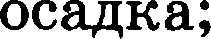 сформулирован вывод о свойствах веществ и классификацион- ных прионаках  проведенных реакций:в основе проведенного эксперимента лежит окислительно- восстановительная реакция (реакция замещевия) и реакция обмеяа,  протекающая  за счет образования осадка.Вариант8Составлен электронный баланс. 2 )Cu+2 + 1 є  --г Cu+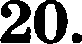 1  21 — 2 k --г 1 2Расставлены коэффициенты в уравнении реакции:2CuSO4 + 4КІ = 2K2SO4 + 2CuI + 12Указано, что восстановителем является I , а окислителем Cu+'.т(метвлла)=б,8г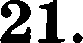 Составлена схема превращений, в результате которой можно по- лучить  гидроксид алюминия: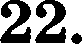 Al —-• AlCl —-• А1(ОН)дСоставлены уравнеяия двух проведенных реакций2Al + 6HCl = 2A1Cl   + ЗНAlCl   + 3NaOH = Al(OH) з } + 3NaClПроведены реакции в соответствии с составленной схемой и опи- саны изменения, происходящие с веществами в ходе проведения реакций: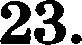 для  первой реакции: выделение бесцветвого raoa;для второй реакции: образование белого аморфяого осадка;сформулнрован вывод о свойствах веществ и классификацион-ных  признаках  проведенных реакций:в основе проведенного эксперимента лежит окислительно- восстановительная реакция (реакция замещения атомов водо- рода атомами алк›миния) и реакция обмена, протекающая за счет образования осадка.Ввриавт 91.  Составлеи  электронный балавс.3 )Zn 0 + 2.ё  --+ Zп+ 21  )N+' + 3	--+ N+2Расставлены  коэффициенты  в уравнении реакции:3Zn + 8HNO3	= 3ZП(NO$  2 + 2NO + 4Н 2Указано,  что восстановителем является  Zn0, а окислителем  N+ .21.	Г(С О2) — 22,6T лСоставлена схема превращений, в результате которой можно по- лучить  гидроксид магния: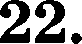 Mg --• MgCl2 --• Mg(OH)2Составлены  уравяения  двух проведенных реакцийMg + 2HCl = MgCl2  + H2 ЈMgCl2 + 2NaOH = Mg(OH  2 t + 2NaClСоставлено сокращенное  ионное уравнение второй реакции:Mg+2    + 2ОН  = Mg(OH)2Проведевы реакции в соответствии с составленной схемой и опи- саны изменения, происходящие с веществами в ходе проведения реакций: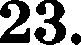 для  первой  реакции: выделение  бесцветного газа;для  второй реакции: образование белого аморфного осадка;сформулирован вывод о свойствах веществ и классификацион-ных признаках проведенных реакций:в оенове проведенного эксперимента лежит окислительно- восстановительная реакция вытеснения водорода из кислоты активным  металлом  (реакция замещения),а также реакция ионвого обмена между солью и щёлочью, пpo- текающая  за счет образования осадка.Вариаатl01.  Составлен  электронный  баланс.4 )Zn' — 2 k --+ Zn+21  S+‘ + 8	-+ Ѕ 2Раеставлены коэффициенты в уравнении реакции:4Zn + 5Н ЅО4(конц.› = 4ZnSO4 + H S + 4H 2OУказано, что восетановителем является Zn0, а окиелителем S+‘.U(CO  ) = 0, 224 л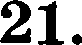 Составлена схема превращений, в результате которой можно по- лучить гидроксид меди: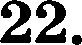 (CuOH)2COз —• CuCl2 --• Си(ОН)2Составлены уравнении двух проведенных реакций(CuOH)  СО  + 4HCl = 2CuCl 2 + 3Н2О + СО2CuCl2 + 2NaOH = Си(ОН)2  Ј + 2NaClСоставлено еокращенное  ионное уравнение первой реакции:(CuOH)2COз + 4H+ = 2Cu+2+ ЗН  О + СОПроведены реакции в соответствии е составленной схемой и опи- саны изменения, происходящие с веществами в ходе проведения реакций: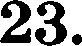 для первой реакции: выделение бесцветного газа и  образованиераетвора сине-зеленого цвета;для второй реакции: образование голубого аморфного осадка;сформулирован вывод о свойствах веществ и классификацион- ных  признаках  проведенных реакций:в оенове проведенного эксперимента лежат реакции обмена, первая из которых протекает за счет образования слабого элек- тролита и выделения газа, вторая — за счет образования осадка.ЗаданиеВариввтВариввтВариввтВариввтВариввтВариввтВариввтВариввтВариввтВариввтЗадание12345678910131421132432111413331233114412323424124323315443211442362341413433723433443338342131114291323132.413 	10	4222223132114432212111124312224414  13	43141°4214314	4224331442151124132434За,цавие 	   Вариант 	   Вариант 	   Вариант 	   Вариант 	   Вариант 	   Вариант 	   Вариант 	   Вариант 	   Вариант 	   ВариантЗа,цавие12345678910163513121312132434124517132524241345151514451812131241442112331324133123423119432231214234312134324135245135